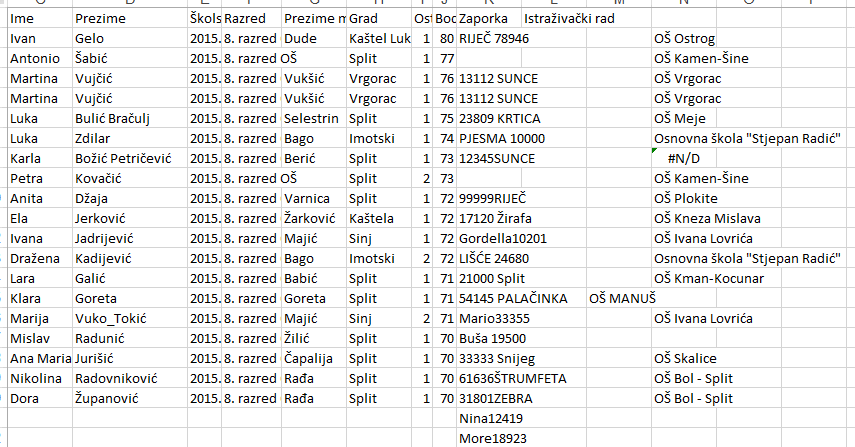 Rezultati natjecanja hrvatski jezik 2016